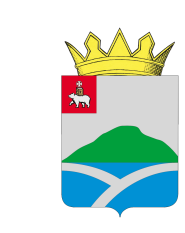 ДУМАУИНСКОГО  МУНИЦИПАЛЬНОГО ОКРУГА ПЕРМСКОГО КРАЯРЕШЕНИЕРуководствуясь решением Думы Уинского муниципального округа Пермского края от  25.02.2021 № 201 «Об утверждении Положения о Почетной грамоте главы Уинского муниципального округа», решением комиссии по предварительному рассмотрению кандидатур для награждения Почетной грамотой главы Уинского муниципального округа от 18.01.2022, Дума Уинского муниципального округа Пермского края РЕШАЕТ:1. Наградить Кочетову Надежду Ивановну, начальника Управления культуры, спорта и молодежной политики администрации Уинского муниципального округа Почетной грамотой главы Уинского муниципального округа за многолетний добросовестный труд, большой значительный вклад в развитие культуры  Уинского муниципального округа и в связи с 55-летием со дня рождения.2. Настоящее решение вступает в силу со дня подписания и подлежит опубликованию в печатном средстве массовой информации газет «Родник-1».24.02.2022№313О награждении Почетной грамотой  главы Уинского муниципального округа Кочетовой Н.И.Принято Думой Уинского муниципального округа 24 февраля 2022 годаПредседатель Думы Уинскогомуниципального округаПермского краяГлава муниципального округа - глава администрации Уинского муниципального округа Пермского краяМ.И. БыкаризА.Н. Зелёнкин